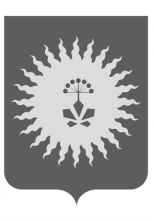 АДМИНИСТРАЦИЯ АНУЧИНСКОГО МУНИЦИПАЛЬНОГО ОКРУГА ПРИМОРСКОГО КРАЯП О С Т А Н О В Л Е Н И Е    03.02.2021                                       с. Анучино                                        № 97  Об определении гарантирующей организации     Руководствуясь Федеральными законами от 6 октября 2003 года № 131-ФЗ «Об общих принципах организации местного самоуправления в Российской Федерации», от 7 декабря 2011 года № 416-ФЗ «О водоснабжении и водоотведении», Уставом Анучинского муниципального округа Приморского края, администрация Анучинского муниципального округа Приморского краяПОСТАНОВЛЯЕТ:1. Определить гарантирующей организацией в сфере водоснабжения и водоотведения с установлением зоны ее деятельности:1.1. Гарантирующая организация ФГКУ комбинат «Арктика» Росрезерва, осуществляющая холодное водоснабжение и водоотведение на территории Анучинского муниципального округа с. Тихоречное, ул. Молодежная;1.2. Гарантирующая организация ФГКУ комбинат «Авангард» Росрезерва, осуществляющая холодное водоснабжение и водоотведение на территории Анучинского муниципального округа с. Чернышевка, ул. Лермонтова;1.3. Гарантирующая организация КГУП «Примтеплоэнерго», осуществляющая холодное водоснабжение на территории Анучинского муниципального округа с. Новогордеевка и водоотведение на территории Анучинского муниципального округа с. Анучино.2. Определить гарантирующей организацией в сфере водоснабжения с установлением зоны ее деятельности:2.1. Гарантирующая организация МУП «Анучинское ЖКХ», осуществляющая холодное водоснабжение на территории Анучинского муниципального округа с. Чернышевка, ул. Лазо, ул. Новая, ул. Дачная, ул. Пушкинская, ул. Советская, ул. Мира, ул. Пионерская, ул. Школьная; с. Староварваровка; с. Гражданка; с. Рисовое.3. Общему отделу администрации Анучинского муниципального округа (Бурдейной) опубликовать постановление в средствах массовой информации и разместить в информационно-телекоммуникационной сети Интернет на официальном сайте администрации Анучинского муниципального округа Приморского края.4. Настоящее постановление вступает в силу со дня его опубликования.5. Контроль за исполнением настоящего постановления оставляю за собой.Глава Анучинского муниципального округа                                                            С.А. Понуровский